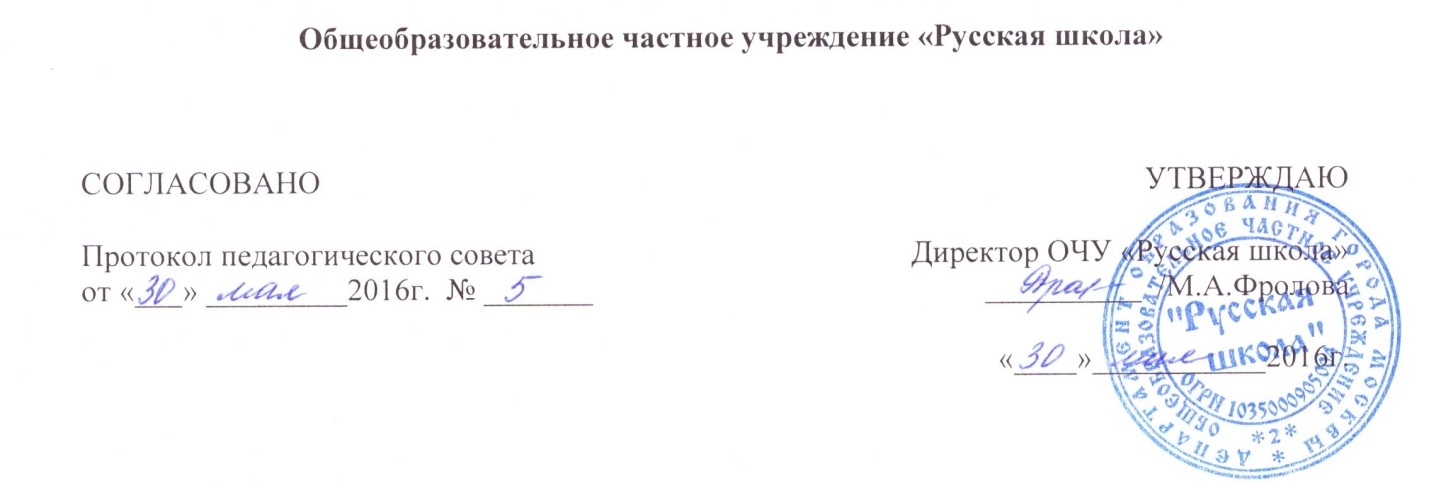 Положение о порядке и основаниях перевода и отчисления обучающихсяОбщеобразовательного частного учреждения «Русская школа»1. Общие положения1.1 Настоящее Положение определяет порядок и основания перевода и отчисления обучающихся Общеобразовательного частного учреждения «Русская школа» (далее-Учреждение).1.2 Настоящее Положение разработано в целях обеспечения и соблюдения конституционных прав граждан Российской Федерации на образование, гарантии общедоступности и бесплатности основного общего, среднего общего образования.1.3 Настоящие Правила разработаны в соответствии с Федеральным Законом от 29.12.2012 № 273-ФЗ «Об образовании в Российской Федерации», Порядком и условием перевода обучающихся (утв. Приказом Министерства образования и науки РФ от 12 марта 2014 года № 177), Приказом Минобрнауки России от 15.03.2013 №185 «Об утверждении Порядка применения к обучающимся и снятия с обучающихся мер дисциплинарного взыскания», Приказом Минобрнауки России от 28.12.2015 №1527 «Об утверждении Порядка и условий осуществления перевода обучающихся из одной организации ,осуществляющей образовательную деятельность по образовательным программам дошкольного образования, в другие организации, осуществляющие образовательную деятельность по образовательным программам соответствующего уровня и направленности», Уставом Учреждения.1.4. Правила  перевода, отчисления обучающихся в части, не урегулированной законодательством об образовании и настоящими Правилами, могут определяться иными локальными актами Учреждения, с которыми Учреждение в установленном порядке обязано познакомить поступающего и (или) его родителей (законных представителей).  1.5 Текст настоящих Правил размещается на официальном сайте Учреждения в сети Интернет.2. Основания перевода обучающихся2.1. Обучающиеся  могут быть переведены в другие образовательные учреждения в   следующих случаях: по инициативе совершеннолетнего обучающегося или родителей(законных представителей) несовершеннолетнего обучающегося;в случае прекращения деятельности Учреждения, аннулирования действия его лицензии на осуществление образовательной деятельности(далее-лицензия),лишения Учреждения государственной аккредитации по соответствующей образовательной программе или истечения срока действия государственной аккредитации по соответствующей образовательной программе;в случае приостановления действия лицензии, приостановления действия государственной аккредитации полностью или в отношении отдельных уровней образования.2.2. Перевод обучающегося  из одного образовательного учреждения в другое осуществляется только с письменного согласия обучающегося или родителей (законных представителей) несовершеннолетнего обучающегося.  2.3. Перевод учащегося из одного образовательного учреждения в другое может осуществляться в течение всего учебного года. 3.Перевод совершеннолетнего обучающегося по его инициативе или несовершеннолетнего обучающегося по инициативе его родителей (законных представителей) 3.1. В случае перевода совершеннолетнего обучающегося по его инициативе или несовершеннолетнего обучающегося по инициативе его родителей (законных представителей)совершеннолетний обучающийся или родители (законные представители) несовершеннолетнего обучающегося:- осуществляют выбор принимающей организации;- обращаются в выбранную организацию с запросом о наличии свободных мест, в том числе с использованием сети Интернет;- при отсутствии свободных мест в выбранной организации обращаются в органы местного самоуправления в сфере образования соответствующего муниципального района, городского округа для определения принимающей организации из числа муниципальных образовательных организаций;- обращаются в Учреждение  с заявлением об отчислении обучающегося в связи с переводом в принимающую организацию. Заявление о переводе может быть направлено в форме электронного документа с использованием сети Интернет.3.2. В заявлении совершеннолетнего обучающегося или родителей (законных представителей) несовершеннолетнего обучающегося об отчислении в порядке перевода в принимающую организацию указываются:а) фамилия, имя, отчество (при наличии) обучающегося;б) дата рождения;в) класс и профиль обучения (при наличии);г) наименование принимающей организации. В случае переезда в другую местность указывается только населенный пункт, субъект Российской Федерации.3.3. В заявлении об отчислении обучающегося по образовательным программам дошкольного образования в порядке перевода в принимающую организацию указываются:а) фамилия, имя, отчество (при наличии) обучающегося;б) дата рождения;в) направленность группы;г) наименование принимающей организации. В случае переезда в другую местность указывается только населенный пункт, субъект Российской Федерации. 3.4. На основании заявления совершеннолетнего обучающегося или родителей (законных представителей) несовершеннолетнего обучающегося об отчислении в порядке перевода Учреждение  в трехдневный срок издает распорядительный акт об отчислении обучающегося в порядке перевода с указанием принимающей организации.3.5.Учреждение выдает совершеннолетнему обучающемуся по образовательным программам начального общего, основного общего и среднего общего образования или родителям (законным представителям) несовершеннолетнего обучающегося следующие документы:- личное дело обучающегося;- документы, содержащие информацию об успеваемости обучающегося в текущем учебном году (выписка из классного журнала с текущими отметками и результатами промежуточной аттестации), заверенные печатью Учреждения и подписью директора.3.6. Учреждение выдает родителям (законным представителям) несовершеннолетнего обучающегося по образовательным программам дошкольного  образования личное дело обучающегося.3.7. Требование предоставления других документов в качестве основания для зачисления обучающихся в принимающую организацию в связи с переводом не допускается.3.8. Указанные в подпунктах 3.3 или  3.5  настоящего Положения документы представляются совершеннолетним обучающимся или родителями (законными представителями) несовершеннолетнего обучающегося в принимающую организацию вместе с заявлением о зачислении обучающегося в указанную организацию в порядке перевода из Учреждения и предъявлением оригинала документа, удостоверяющего личность совершеннолетнего обучающегося или родителя (законного представителя) несовершеннолетнего обучающегося.3.9 Зачисление обучающегося в принимающую организацию в порядке перевода оформляется распорядительным актом руководителя принимающей организации (уполномоченного им лица) в течение трех рабочих дней после приема' заявления и документов, указанных в подпункте 3.3 или  3.5 настоящего Положения, с указанием даты зачисления и класса(группы).3.10. Принимающая организация при зачислении обучающегося, отчисленного из исходной организации, в течение двух рабочих дней с даты издания распорядительного акта о зачислении обучающегося в порядке перевода письменно уведомляет исходную организацию о номере и дате распорядительного акта о зачислении обучающегося в принимающую организацию.4. Перевод по другим основаниям 4.1. В случае прекращения деятельности Учреждения, аннулирования действия его лицензии на осуществление образовательной деятельности(далее-лицензия),лишения Учреждения государственной аккредитации по соответствующей образовательной программе или истечения срока действия государственной аккредитации по соответствующей образовательной программе учредитель  обеспечивает перевод совершеннолетних обучающихся с их согласия  и несовершеннолетних обучающихся с  согласия  их родителей(законных представителей) в другие организации, осуществляющие образовательную деятельность по образовательным программам соответствующего уровня и направленности.4.2.В случае приостановления действия лицензии, приостановления действия государственной аккредитации полностью или в отношении отдельных уровней образования учредитель обеспечивает перевод по заявлению совершеннолетних обучающихся  и несовершеннолетних обучающихся по заявлению  их родителей(законных представителей) в другие организации, осуществляющие образовательную деятельность по имеющим государственную аккредитацию основным образовательным программам соответствующего уровня и направленности.4.3. Порядок и условия осуществления такого перевода устанавливаются федеральным органом исполнительной власти , осуществляющим функции по выработке государственной политики и нормативно-правовому регулированию в сфере образования.5. Порядок и основания отчисления обучающихсяОбучающийся может быть отчислен из Учреждения:5.1.1.в связи с получением образования (завершением обучения); 5.1.2.  досрочно по следующим основаниям         - по инициативе учащегося или родителей (законных представителей) несовершеннолетнего учащегося, в том числе в случае перевода учащегося для продолжения освоения образовательной программы в другое Учреждение, осуществляющую образовательную деятельность;      - при переводе в специальное (коррекционное) общеобразовательное учреждение на основании заключения психолого - медико-педагогической комиссии и согласия родителей (законных представителей);            - по направлению учащегося на государственное воспитание в случае лишения его опеки родителей (законных представителей);           - по достижению  учащимся предельного возраста для получения основного общего образования по очной форме обучения (18 лет - для дневных общеобразовательных учреждений);- при обстоятельствах, не зависящих от воли учащегося и их родителей (законных представителей) и Учреждения (например, при ликвидации Учреждения);по инициативе Учреждения в случае:а)  применения к обучающемуся, достигшему возраста пятнадцати лет, отчисления как меры дисциплинарного взыскания;б) установления нарушения порядка приема в Учреждение, повлекшего по вине обучаещегося и (или) его родителей(законных представителей) незаконное его зачисление в Учреждение;в) просрочки оплаты стоимости по договору;г)невозможности надлежащего исполнения обязательств по оказанию образовательных услуг вследствие действий(бездействия) обучающегося.За неисполнение или нарушения Устава Учреждения, правил внутреннего распорядка и иных локальных нормативных актов по вопросам организации и осуществления образовательной деятельности к учащимся могут быть применены меры дисциплинарного взыскания – замечание, выговор, отчисление из Учреждения.. Меры дисциплинарного взыскания не применяются к обучающимся по образовательным программам дошкольного, начального общего образования, а также к учащимся с ограниченными возможностями здоровья (с задержкой психического развития и различными формами умственной отсталости). Не допускается применение мер дисциплинарного взыскания к учащимся во время болезни, каникул.5.2. Отчисление несовершеннолетнего обучающегося применяется, если иные меры дисциплинарного взыскания и меры педагогического воздействия не дали результата и дальнейшее его пребывание в школе оказывает отрицательное влияние на других обучающихся, нарушает их права и права работников организации, осуществляющей образовательную деятельность, а также нормальное функционирование школы.      Решение об отчислении несовершеннолетнего обучающегося, достигшего возраста пятнадцати лет и не получившего основного общего образования, как мера дисциплинарного взыскания принимается с учетом мнения его родителей (законных представителей) и с согласия комиссии по делам несовершеннолетних и защите их прав.       Решение об отчислении детей-сирот и детей, оставшихся без попечения родителей, принимается с согласия комиссии по делам несовершеннолетних и защите их прав и органа опеки и попечительства.           Учреждение незамедлительно обязано проинформировать об отчислении несовершеннолетнего обучающегося в качестве меры дисциплинарного взыскания его родителей (законных представителей) и окружную комиссию по соблюдению гарантий прав несовершеннолетних на получение общего образования, уполномоченный орган исполнительной власти в сфере обеспечения государственных гарантий в области занятости населения и районную комиссию по делам несовершеннолетних и защите их прав. Орган местного самоуправления , осуществляющий управление в сфере образования и родители (законные представители)несовершеннолетнего обучающегося, отчисленного из Учреждения  не позднее чем в месячный срок принимают меры, обеспечивающие получение несовершеннолетним обучающимся общего образования.          Отчисление учащегося из образовательного учреждения оформляется приказом директора.          В целях защиты своих прав и для урегулирования разногласий по вопросам приема, перевода, отчисления обучающегося, применения локальных нормативных актов обучающийся, родители (законные представители) несовершеннолетнего обучающегося вправе обратиться в комиссию по урегулированию споров между участниками образовательных отношений, в том числе обжаловать меры дисциплинарного взыскания и их применение к обучающемуся.5.3.В случае установления нарушения порядка приема в Учреждение ,  повлекшего по вине обучающегося и (или) его родителей(законных представителей) незаконное его зачисление в Учреждение, отчисление обучающегося производится после обнаружения факта нарушения согласно приказа директора Учреждения и расторжения договора  об оказании образовательных услуг.5.4. Отчисление  обучающегося по причине просрочки оплаты стоимости услуг по договору производится приказом директора Учреждения после расторжения договора. Расторжение договора по этому основанию производится с учетом общих требований гражданского законодательства Российской Федерации.5.5. Факты бездействия, влекущие отчисления обучающегося, должны быть неоднократными, носить системный характер.(пропуски уроков по неуважительной причине, отсутствие прилежания и отказ от выполнения обязательных заданий).Решение об отчислении несовершеннолетнего обучающегося принимается с учетом мнения педагогического совета.6. Заключительные положенияНастоящее Положение  вступают в силу с момента подписания приказа.  Настоящее Положение  размещается для ознакомления на сайт школы.